Výlet 6. ročníku do Dobronic – informace k organizaci 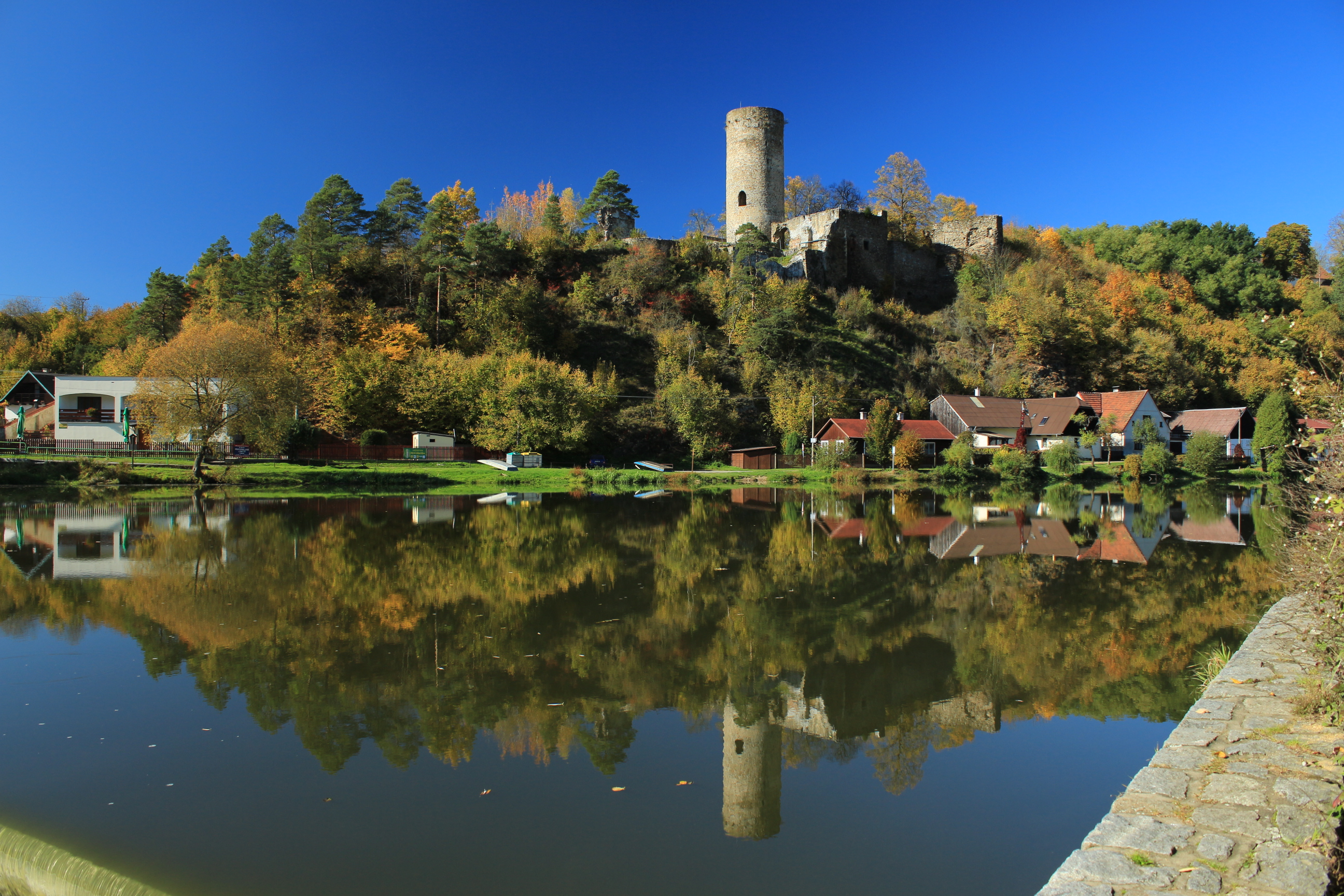 Termín: 14.-16. 6. 2021Místo: RS Lužnice, Dobronice u BechyněCena: 2000,- (bude se platit PŘEVODEM na účet)zahrnuje ubytování v chatkách, plnou penzi, dopravu                                      POZOR: kapacita autobusu omezena na 60 místPONDĚLÍ 14. 6.Sraz VE ŠKOLE nejpozději v 8:00. Tam proběhne antig. TESTOVÁNÍ, všichni s negativními výsledky se následně přesouvají na náměstí Míru, odkud bude v 9:00 odjezd najatým autobusem. Příjezd do Dobronic cca v 10:30. Začínáme obědem.Odpoledne počítáme s programem v kempu či jeho okolí, sportování, hry apod. Večer možný táborák.ÚTERÝ 15. 6.Po snídani túra, příroda, hrad, Bechyně... uvidíme, přizpůsobíme, upřesníme. Večer možný táborák.STŘEDA  16. 6. Po snídani balení a úklid, odjezd cca v 11:00, příjezd na nám. Míru kolem 13:30.S sebou (kromě samozřejmé klasiky, tedy oblečení, kartáčku na zuby atd.):oblečení na večer, spaní... (spíme v chatkách a noci ještě mohou být a asi i budou chladné); přikrývky jsou domluveny, ale spacák si můžete vzít, pokud unesetečelovkakšiltovka/šátek na hlavu, opalovací krém, slun. brýleturistické oblečení (především obuv a nezapomeňte na pláštěnku)lahev na pitíbatůžek na výletspolečenské hry, sportovní potřeby (které unesete) – je to na váskapesné dle vlastního uváženíZÁKAZ brát s sebou cennosti a elektroniku, vyjma mobilního telefonu V den odjezdu nezapomeňte dodat: 1) prohlášení o bezinfekčnosti, 2) kopii kartičky pojišťovny, 3) AKTUÁLNÍ platný posudek o zdrav. způsobilosti (musíte navštívit lékaře), 4) seznam užívaných léků aj. zdravotních náležitostíV případě dotazů, nejasností se obracejte na své třídní učitele.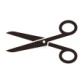 -------------------------------------------------------------------------------------------------------------------------------------------------ODEVZDEJTE NEJPOZDĚJI DO STŘEDY 26. 5. 2021 TŘÍDNÍMU UČITELI >>>    Přihlášky po tomto termínu NEBUDOU PŘIJÍMÁNY z organizačních důvodů!!!ZÁVAZNĚ přihlašuji svého syna/svoji dceru: ............................................................. na výlet do Dobronic v termínu 14.-16.6.Požadavky na změnu stravování (diety, alergie, víra...): V den odjezdu nezapomeňte dodat: 1) prohlášení o bezinfekčnosti, 2) kopii kartičky pojišťovny, 3) AKTUÁLNÍ platný posudek o zdrav. způsobilosti (musíte navštívit lékaře), 4) seznam užívaných léků aj. zdravotních náležitostíZákonný zástupce:   ...............................................................  Podpis: .......................................................................